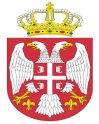  Република СрбијаАутономна Покрајина Војводина							ОПШТИНСКА УПРАВА ОПШТИНЕ ОЏАЦИ       			Одељење за урбанизам, стамбено-комуналне иимовинско-правне послове   		Број: ROP-ODZ-37717-CPI-3/2022Заводни број: 351-19/2022-01Дана: 21.01.2022. године      О Џ А Ц ИОдељење за урбанизам, стамбено-комуналне и имовинско-правне послове, поступајући по захтеву инвеститора Општина Оџаци, улица Кнез Михајлова бр. 24, Оџаци, за издавање грађевинске дозволе, на основу члана 8ђ. и 134. Закона о планирању и изградњи („Сл.гласник РС“,број 72/09, 81/09-испр., 24/2011, 121/2012, 42/2013- одлука УС, 50/2013- одлука УС, 98/2013-одлука УС, 132/2014, 145/14, 83/18, 31/19 и 37/19 др закон), члана 16. и 17. Правилника о спровођењу поступка обједињене процедуре електронским путем („Сл.гласник РС“, бр. 68/19), члана 81. став 1. тачка 3. Статута општине Оџаци („Сл. лист општине Оџаци“, број 2/19), члана 11. став 2. Одлуке о организацији Општинске управе општине Оџаци („Службени лист општине Оџаци“, број 20/2017), Решења број 03-19-10-2/2021-02 од 25.01.2021. године и члана 136. Закона о општем управном поступку („Службени гласник РС“, број 18/2016 и 95/18 аутентично тумачење), доноси:Р Е Ш Е Њ Е О ГРАЂЕВИНСКОЈ ДОЗВОЛИИздаје се инвеститору, Општина Оџаци, улица Кнез Михајлова бр. 24, Оџаци, грађевинска дозвола за изградњу паркинг простора у улици Милана Тепића на катастарској парцели број 776 к.о. Оџаци,  површине 11810 m². Објекат је категорије Г, класификационе ознаке 211201 (40%-саобраћајница) и 222311 (60%-атмосферска канализација).Објекат је површине 275 m, дужина паркинг места је 5,00 m и ширина 2,50 m. Предрачунска вредност радова износи 5.326.741,00 динара.Саставни део овог Решења чине: Локацијски услови број ROP-ODZ-37717-LOC-1/2021 од 27.12.2021. године;Извод из пројекта за грађевинску дозволу са главном свеском израђеном од стране Бироа за пројектовање „Инфра-СВК” доо Суботица, под бројем ПГД Е-14/21 од 30.12.2021. године, одговорно лице пројектанта Лаза Вукобрат, главни пројектант Лаза Вукобрат, дипл.инж.грађ. са лиценцом број 315 1412 03, са извештајем о техничкој контроли пројекта бр. ТК-5/21 од 30.12.2021. године ; Пројекат за грађевинску дозволу израђен од стране „Банат инжењеринг 223” доо Зрењанин, под бројем ПГД 19-21, мај 2021., одговорно лице пројектанта Предраг Рељин, главни пројектант Љубица Ћулибрк Сантрач, дипл.инж.арх. са лиценцом број 300 К744 11.  Решење о грађевинској дозволи престаје да важи ако се не отпочне са грађењем објекта, односно извођењем радова у року од три године од дана његове правноснажности.Грађевинска дозвола престаје да важи ако се у року од пет година од дана правноснажности решења којим је издата грађевинска дозвола, не изда употребна дозвола.Инвеститор је дужан да најкасније осам дана пре почетка извођења радова, поднесе овом органу пријаву почетка извођења радова кроз ЦИС.На основу члана 12. Одлуке о утврђивању доприноса за уређивање грађевинског земљишта („Сл.лист општине Оџаци“, бр 4/2015 и 14/17), доприноси за уређивање грађевинског земљишта не обрачунавају.Орган надлежан за доношење овог решења, не упушта се оцену техничке документације која чини саставни део решења, те у случају штете настале као последица примене исте, за коју се накнадно утврди да није у складу са прописима и правилима струке, за штету солидарно одговарају пројектант који је израдио и потписао техничку документацију, инвеститор радова и вршилац техничке контроле.О б р а з л о ж е њ еИнвеститор радова, Општина Оџаци, улица Кнез Михајлова бр. 24, Оџаци обратио се захтевом за издавање грађевинске дозволе за извођења радова ближе описаних у диспозитиву овог решења.Уз захтев, инвеститор је приложио:Извод из пројекта за грађевинску дозволу са главном свеском израђеном од стране Бироа за пројектовање „Инфра-СВК” доо Суботица, под бројем ПГД Е-14/21 од 30.12.2021. године, одговорно лице пројектанта Лаза Вукобрат, главни пројектант Лаза Вукобрат, дипл.инж.грађ. лиценца број 315 1412 03, са извештајем о техничкој контроли пројекта бр. ТК-5/21 од 30.12.2021. године;  Пројекат за грађевинску дозволу израђен од стране Бироа за пројектовање „Инфра-СВК” доо Суботица, под бројем ПГД Е-14/21 од 30.12.2021. године, одговорно лице пројектанта Лаза Вукобрат, главни пројектант Лаза Вукобрат, дипл.инж.грађ. са лиценцом број 315 1412 03, који чини: -Главна свеска-0, -Пројекат саобраћајница-2/2-одговорни пројектант Лаза Вукобрат, дипл.инж.грађ. са лиценцом број 315 1412 03-вршилац техничке контроле Браниславка Бањац дипл.инж.грађ., лиценца број 312 Б136 05; -Пројекат хидротехничких инсталација 2/1- Лаза Вукобрат, дипл.инж.грађ. са лиценцом број 315 1412 03-вршилац техничке контроле Милан Ђатков дипл.инж.грађ., лиценца број 314 4259 03; -Пројекат саобраћајне сигнализације 8-одговорни пројектант Роланд Епер, дипл.инж.саоб. лиценца број 370 И874 10-вршилац техничке контроле Александар Николић дипл.инж.саоб., лиценца број 370 2716 03;Графичку документацију у dwf формату; Катастарско топографски план; Доказ о уплати накнаде за Централну евиденцију;Поступајући по поднетом захтеву, овај орган је утврдио да је надлежан да поступа по захтеву, да подносилац захтева може бити инвеститор те врсте радова , да је захтев поднет у прописаној форми и да садржи све прописане податке, да је приложена сва прописана документација и доказ о уплати прописане таксе и накнаде и да су подаци наведени у изводу из пројекта у складу са издатим локацијским условима.У складу са напред наведеним и утврђеним чињеницама,  решено је као у диспозитиву овог решења.	ПОУКА О ПРАВНОМ СРЕДСТВУ: Против овог решења може се изјавити жалба у року од 8 дана од дана пријема истог, кроз Централни информациони систем за електронско поступање у оквиру обједињене процедуре, Покрајинском секретаријату за eнергетику, грађевину и саобраћај у Новом Саду, ул. Булевар Михајла Пупина број 16.                Обрадио, дипл.правник Светлана Јовановић                                                                                                        Руководилац Одељења                                                                                         дипл.инж.грађ. Татјана Стаменковић 